Заявкана участие в городской методической выставке воспитателей дошкольных образовательных учреждений города Рассказово «Моделирование образовательного пространства детского сада»Полное наименование образовательного учреждения: Муниципальное бюджетное дошкольное образовательное учреждение «Детский сад № 3 «Солнышко»Сокращённое наименование учреждения: МБДОУ «Детский сад № 3 «Солнышко»E-mail учреждения: mdou.detsad3@yandex.ruФ.И.О. руководителя образовательного учреждения: Ивлева Елена ВладимировнаФ.И.О. воспитателя: Зубрева Марина НиколаевнаВ какой возрастной группе работает: подготовительная к школе группаКонтактный мобильный телефон педагога, e-mail: 8-915-676-86-01, marina.zubreva80@mail.ru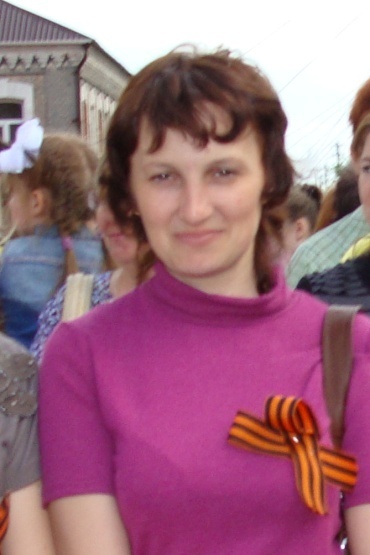 Муниципальное бюджетное дошкольное образовательное учреждение«Детский сад № 3 «Солнышко»Методическое пособиедля детей в возрасте 6-7 лет«Слогоцветик»Автор: Зубрева Марина Николаевна,воспитатель МБДОУ «Детский сад № 3 «Солнышко»г. Рассказово2016 годКраткая аннотация пособияНазвание пособия: «Слогоцветик».Возрастная группа: 6-7 лет.Образовательные области: речевое развитие.Цель: научить детей в игровой форме слоговому чтению. Задачи: помочь детям овладеть слогослиянием;научить сортировать слоги по гласной или согласной букве;научить находить слоги на слух.Описание и характеристика: Чтение – один из видов речевой деятельности, представляющий собой перевод буквенного кода в звуковой и осмысление воспринятой информации. В процессе овладения чтением включаются различные анализаторы:  слуховые, речевые, двигательные, зрительные. Хорошее чтение служит в дальнейшем залогом грамотного письма у детей, является залогом успеха в обучении всем предметам в школе. В 6-7-летнем возрасте у детей преобладает наглядно-действенное мышление, в связи с чем, занятия сопровождаются серией рисунков, сюжетных и предметных картинок, карточек, таблиц.Методическое пособие «Слогоцветик» поможет научить ребёнка читать. Методические приёмы работы с пособием: Детям предлагается цветок, на лепестках которого гласные буквы. Из конверта выбирается согласная буква и вставляется в середину цветка. Даётся одно из заданий:прочитай слог от центра к лепестку;прочитай слог от лепестка к центру;найди на слух заданный слог.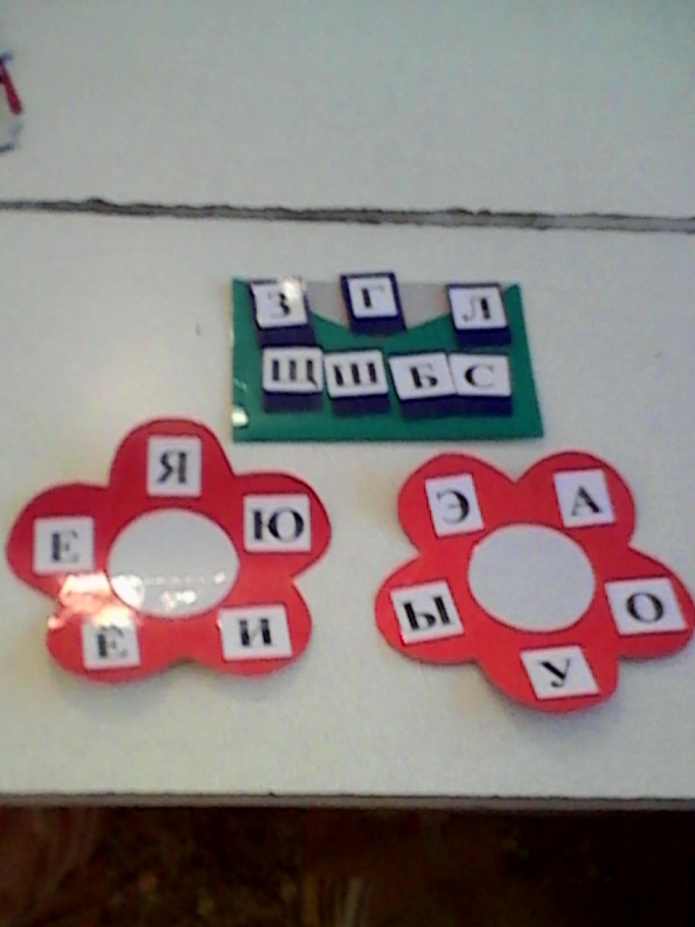 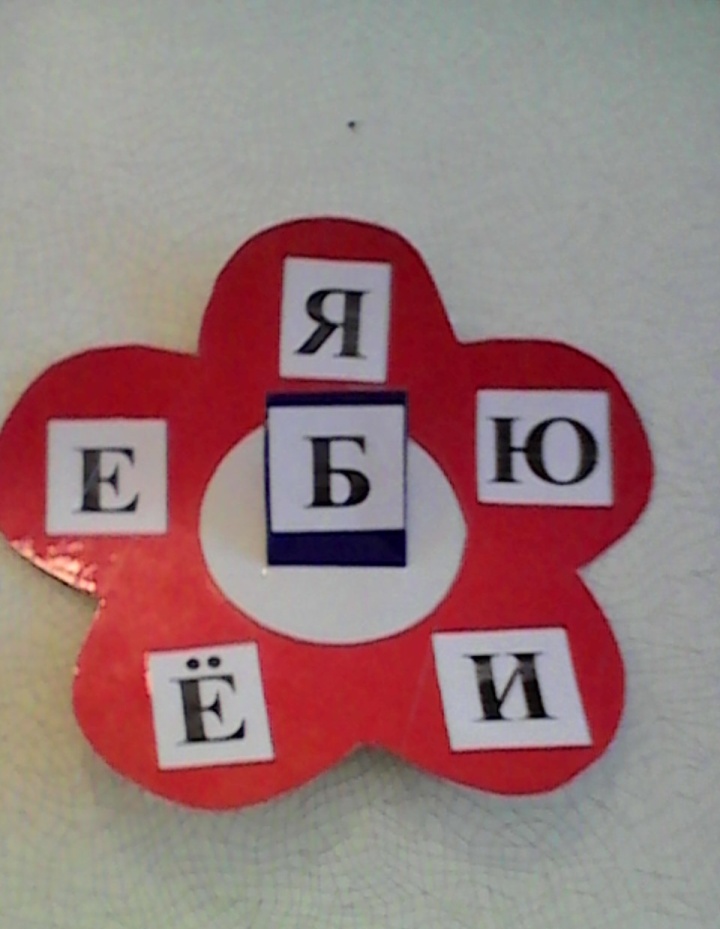 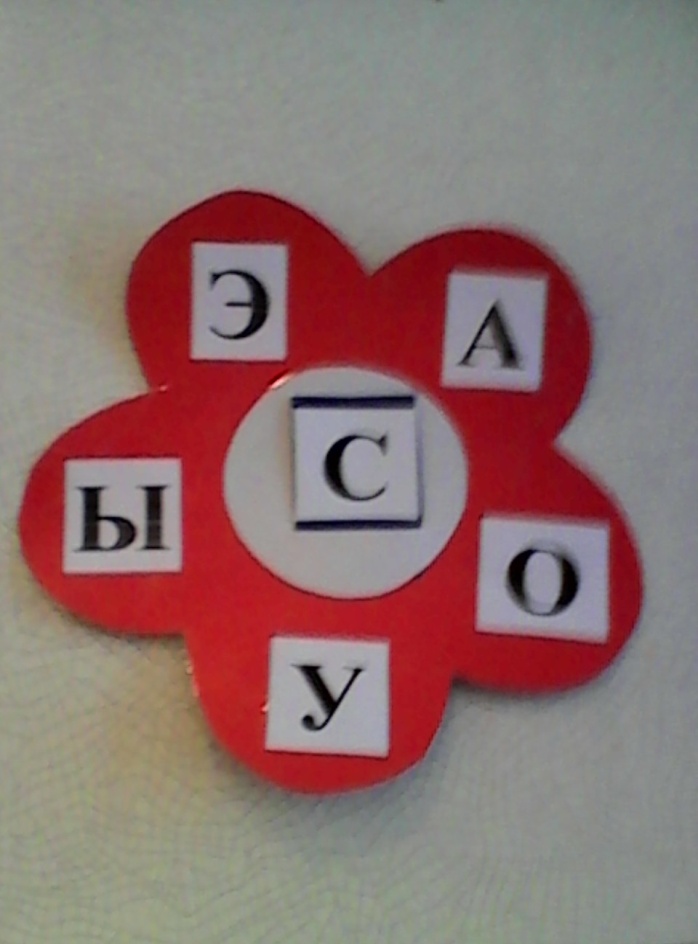 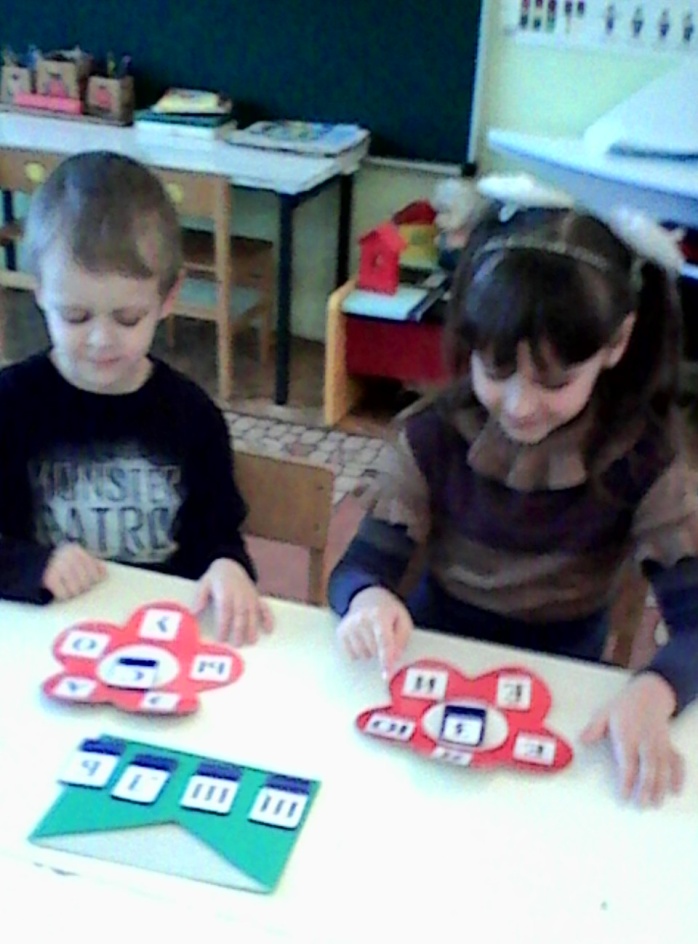 